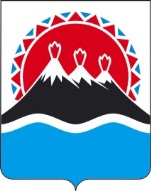 П О С Т А Н О В Л Е Н И ЕПРАВИТЕЛЬСТВА  КАМЧАТСКОГО КРАЯ             г. Петропавловск-КамчатскийПРАВИТЕЛЬСТВО ПОСТАНОВЛЯЕТ:Внести в постановление Правительства Камчатского края от 28.04.2008 № 125-П «О Совете по вопросам коренных малочисленных народов Севера, проживающих на территории Камчатского края» следующие изменения:часть 2.2. приложения № 2 к Постановлению Правительства Камчатского края от 28.04.2008 № 125-П дополнить пунктом 8 следующего содержания: «8) принимает решение о награждении благодарностью Совета «За особые заслуги в сфере социально-экономического и культурного развития коренных малочисленных народов Севера, проживающих в Камчатском крае».2) часть 3.14. приложения № 2 к Постановлению Правительства Камчатского края от 28.04.2008 № 125-П дополнить пунктом 6 следующего содержания:«6) утверждает бланк благодарности Совета «За особые заслуги в сфере социально-экономического и культурного развития коренных малочисленных народов Севера, проживающих в Камчатском крае».Настоящее постановление вступает в силу через 10 дней после дня его официального опубликования.СОГЛАСОВАНОИсп.: Прохорова Елена Сергеевнателефон: 42-15-20   Агентство по внутренней политике Камчатского краяПояснительная запискак проекту постановления Правительства Камчатского края«О внесении изменений в постановление Правительства Камчатского края от 28.04.2008 № 125-П «О Совете по вопросам коренных малочисленных народов Севера, проживающих на территории Камчатского края»Настоящий проект постановления Правительства Камчатского края разработан в целях уточнения отдельных положений постановления Правительства Камчатского края 28.04.2008 № 125-П «О Совете по вопросам коренных малочисленных народов Севера, проживающих на территории Камчатского края».Издание настоящего постановления Правительства Камчатского края не потребует выделения дополнительных финансовых средств из краевого бюджета.Проект постановления размещен 10.07.2017 на официальном сайте исполнительных органов государственной власти Камчатского края в сети Интернет для проведения в срок до 18.07.2017 независимой антикоррупционной экспертизы, по окончании данного срока экспертных заключений не поступило.№О внесении изменений в постановление Правительства Камчатского края от 28.04.2008 № 125-П «О Совете по вопросам коренных малочисленных народов Севера, проживающих на территории Камчатского края»Губернатор Камчатского края        В.И. ИлюхинПервый вице-губернатор Камчатского краяИ.Л. УнтиловаУполномоченный по правам человека в Камчатском краеВ.Т. БроневичРуководитель Агентства по внутренней политике Камчатского краяИ.В. ГуляевНачальник Главного правового управления Губернатора и Правительства Камчатского краяС.Н. Гудин